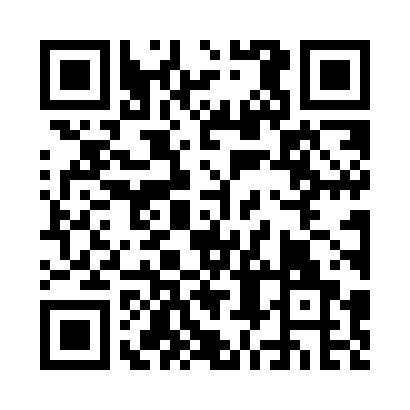 Prayer times for Alta Heights, Utah, USASat 1 Jun 2024 - Sun 30 Jun 2024High Latitude Method: Angle Based RulePrayer Calculation Method: Islamic Society of North AmericaAsar Calculation Method: ShafiPrayer times provided by https://www.salahtimes.comDateDayFajrSunriseDhuhrAsrMaghribIsha1Sat4:205:581:255:258:5410:312Sun4:205:571:265:258:5410:323Mon4:195:571:265:268:5510:334Tue4:185:571:265:268:5610:345Wed4:185:561:265:268:5610:356Thu4:175:561:265:268:5710:367Fri4:175:561:275:278:5710:378Sat4:165:561:275:278:5810:379Sun4:165:551:275:278:5910:3810Mon4:165:551:275:278:5910:3911Tue4:155:551:275:289:0010:3912Wed4:155:551:285:289:0010:4013Thu4:155:551:285:289:0110:4114Fri4:155:551:285:299:0110:4115Sat4:155:551:285:299:0110:4216Sun4:155:551:285:299:0210:4217Mon4:155:551:295:299:0210:4218Tue4:155:551:295:299:0210:4319Wed4:155:561:295:309:0310:4320Thu4:155:561:295:309:0310:4321Fri4:155:561:295:309:0310:4322Sat4:165:561:305:309:0310:4423Sun4:165:571:305:319:0310:4424Mon4:165:571:305:319:0310:4425Tue4:175:571:305:319:0310:4426Wed4:175:581:315:319:0310:4427Thu4:185:581:315:319:0310:4328Fri4:185:581:315:319:0310:4329Sat4:195:591:315:329:0310:4330Sun4:205:591:315:329:0310:43